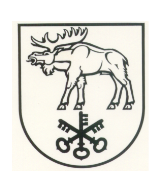 LAZDIJŲ RAJONO SAVIVALDYBĖS TARYBASPRENDIMASDĖL ATLEIDIMO NUO DALIES MOKESČIO UŽ ILGALAIKĘ SOCIALINĘ GLOBĄ2016 m. gruodžio 28 d. Nr. 34-759   LazdijaiVadovaudamasi Lietuvos Respublikos vietos savivaldos įstatymo 16 straipsnio 4 dalimi, Mokėjimo už socialines paslaugas tvarkos aprašo, patvirtinto Lietuvos Respublikos Vyriausybės . birželio 14 d. nutarimu Nr. 583 „Dėl Mokėjimo už socialines paslaugas tvarkos aprašo patvirtinimo“, 47 punktu, Lazdijų rajono savivaldybės tarybos 2016 m. vasario 19 d. sprendimu Nr. 5TS-369 „Dėl VšĮ Lazdijų socialinių paslaugų centro teikiamų socialinių paslaugų, jų kainų ir tarifų nustatymo“, Lazdijų rajono savivaldybės socialinių paslaugų organizavimo ir mokėjimo už socialines paslaugas tvarkos aprašo, patvirtinto Lazdijų rajono savivaldybės tarybos 2006 m. lapkričio 14 d. sprendimu Nr. 5TS-1389 „Dėl Lazdijų rajono savivaldybės socialinių paslaugų organizavimo ir mokėjimo už socialines paslaugas“, 50 punktu ir atsižvelgdama į Lazdijų rajono savivaldybės socialinių paslaugų skyrimo komisijos, sudarytos Lazdijų rajono savivaldybės administracijos direktoriaus 2011 m. liepos 28 d. įsakymu Nr. 10V-611 „Dėl socialinių paslaugų skyrimo komisijos sudarymo“, 2016-12-09 siūlymą (protokolas Nr. 17), Lazdijų rajono savivaldybės taryba nusprendžia:1. Atleisti Alvydą Alenską, gyv. viešosios įstaigos Lazdijų socialinių paslaugų centro Socialinės globos namuose, Kauno g. 8, Lazdijuose, nuo dalies mokesčio už viešojoje įstaigoje Lazdijų socialinių paslaugų centre teikiamą ilgalaikę socialinę globą, kurią sudaro 1 procentas jo turto vertės, viršijančios nustatytą turto vertės normatyvą, nuo 2017 m. sausio 1 d. iki sąlygų, turinčių įtakos mokesčio už ilgalaikės socialinės globos paslaugas dydžio perskaičiavimui, atsiradimo, bet ne ilgiau kaip iki 2017 m. lapkričio 9 d. (imtinai).2. Nustatyti, kad šis sprendimas gali būti skundžiamas Lietuvos Respublikos administracinių bylų teisenos įstatymo nustatyta tvarka ir terminais. Savivaldybės meras										ParengėKristina Vigraitienė2016-12-19LAZDIJŲ RAJONO SAVIVALDYBĖS TARYBOS SPRENDIMO „DĖL ATLEIDIMO NUO DALIES MOKESČIO UŽ ILGALAIKĘ SOCIALINĘ GLOBĄ“ PROJEKTOAIŠKINAMASIS RAŠTAS2016 m. gruodžio 19 d.Lazdijų rajono savivaldybės tarybos sprendimo projektas „Dėl atleidimo nuo dalies mokesčio už ilgalaikę socialinę globą“ parengtas vadovaujantis Lietuvos Respublikos vietos savivaldos įstatymo 16 straipsnio 4 dalimi, Lietuvos Respublikos Vyriausybės . birželio 14 d. nutarimu Nr. 583 patvirtinto Mokėjimo už socialines paslaugas tvarkos aprašo 47 punktu, Lazdijų rajono savivaldybės tarybos 2016 m. vasario 19 d. sprendimu Nr. 5TS-369 „Dėl VšĮ Lazdijų socialinių paslaugų centro teikiamų socialinių paslaugų, jų kainų ir tarifų nustatymo“, Lazdijų rajono savivaldybės tarybos 2006 m. lapkričio 14 d. sprendimu Nr. 5TS-1389 patvirtinto Lazdijų rajono savivaldybės socialinių paslaugų organizavimo ir mokėjimo už socialines paslaugas tvarkos aprašo 50 punktu ir atsižvelgiant į Lazdijų rajono savivaldybės socialinių paslaugų skyrimo komisijos, sudarytos Lazdijų rajono savivaldybės administracijos direktoriaus 2011 m. liepos 28 d. įsakymu Nr. 10V-611, 2016-12-09 siūlymą (protokolas Nr. 17). Šio projekto tikslas – atleisti Alvydą Alenską, gyvenantį viešosios įstaigos Lazdijų socialinių paslaugų centro Socialinės globos namuose, nuo dalies mokesčio už  ilgalaikę socialinę globą.Alvydas Alenskas, gim. 1960-09-02, yra išsituokęs, nuo 2011-02-11 gyvena Lazdijų socialinių paslaugų centro Socialinės globos namuose. Alvydui Alenskui nuosavybės teise priklauso 3 žemės ūkio paskirties žemės sklypai (0,29 ha, 1,69 ha ir 1,22 ha ploto) bei sodyba, esanti Verstaminų k., Teizų sen. Sodyboje esantis gyvenamasis namas 2010 m. sudegė per gaisrą. Savo turtą A. Alenskas padovanojo dukrai Gitanai Mocevičienei, gyv. Kaune. Ji turtą užregistravo VĮ Registrų centre 2016 m. lapkričio 10 d., Savivaldybė, gavusi informaciją apie jau gaunančio ilgalaikę socialinę globą asmens turto pokyčius, vadovaudamasi teisės aktais, finansines jo galimybes iš naujo įvertina ne vėliau kaip per vienerius metus nuo minėtos informacijos gavimo. Šiuo atveju A. Alenskas turi mokėti metus nuo informacijos pateikimo Lazdijų rajono savivaldybės socialinės paramos skyriui 1 procentą nuo turto vertės, viršijančios gyvenamosios vietos savivaldybėje nustatytą turto vertės normatyvą. Dukra tėvui finansiškai padėti negali.Už ilgalaikę socialinę globą VšĮ Lazdijų socialinių paslaugų centro Socialinės globos namuose asmuo moka 80 procentų savo gaunamų pajamų, 100 procentų gaunamos slaugos išlaidų tikslinės kompensacijos ir 1 procentą nuo turto vertės, viršijančios gyvenamosios vietos savivaldybėje nustatytą turto vertės normatyvą. Nuo 2016-01-01 iki 2016-12-31 (imtinai) Lazdijų rajono savivaldybės tarybos 2015 m. gruodžio 4 d. sprendimu Nr. 5TS-223 A. Alenskas buvo atleistas nuo dalies mokesčio už VšĮ Lazdijų socialinių paslaugų centro Socialinės globos namuose teikiamą ilgalaikę socialinę globą, kurią sudaro 1 procentas jo turto vertės, viršijančios nustatytą turto vertės normatyvą. Jam nustatytas mokestis šiuo metu yra 635,00 Eur. Kadangi A. Alenskui trūksta lėšų užsimokėti už socialinę globą, todėl reikia atleisti nuo tos mokesčio dalies, kuri apskaičiuota nuo turto. Jos dydis – 60,04 Eur. Nekilnojamojo turto vertė kasmet indeksuojama, todėl siūlome tarybos sprendime nenurodyti konkrečios sumos.Galimos neigiamos pasekmės priėmus projektą, kokių priemonių reikėtų imtis, kad tokių pasekmių būtų išvengta – priėmus šį Lazdijų rajono savivaldybės tarybos sprendimą, neigiamų pasekmių nenumatoma. Kokie šios srities aktai tebegalioja ir kokius galiojančius aktus būtina pakeisti ar panaikinti, priėmus teikiamą projektą – priėmus šį Lazdijų rajono savivaldybės tarybos sprendimą, galiojančių teisės aktų pakeisti ar panaikinti nereikės. Rengiant projektą gauti specialistų vertinimai ir išvados – dėl sprendimo projekto pastabų pateikta nebuvo.Parengtas sprendimo projektas neprieštarauja galiojantiems teisės aktams.Sprendimo projektą parengė Lazdijų rajono savivaldybės administracijos Socialinės paramos skyriaus vyr. specialistė Kristina Vigraitienė.Socialinės paramos skyriaus vyr. specialistė 					Kristina Vigraitienė 